附件2：中共宜昌市委党校（新校区）位置地图面试地点：中共宜昌市委党校新校区（宜昌市点军区偏岩路8号）。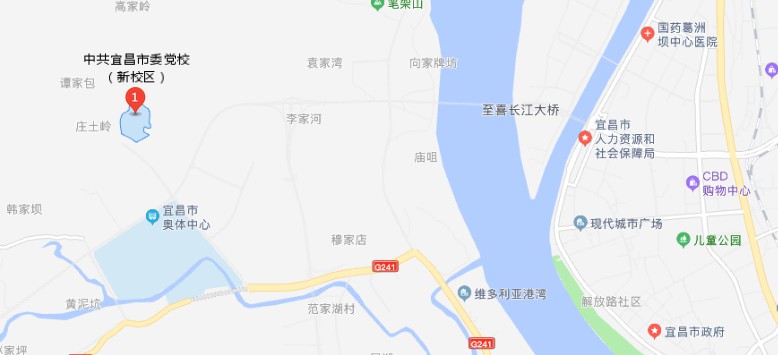 